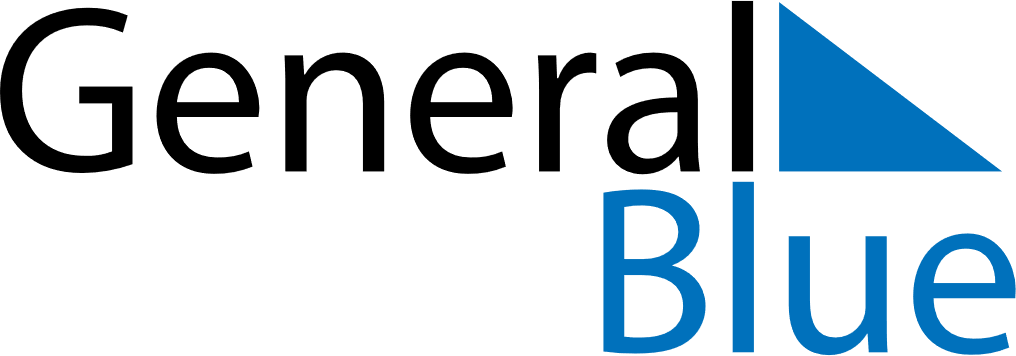 Q2 of 2022United Arab EmiratesQ2 of 2022United Arab EmiratesQ2 of 2022United Arab EmiratesQ2 of 2022United Arab EmiratesQ2 of 2022United Arab EmiratesQ2 of 2022United Arab EmiratesQ2 of 2022United Arab EmiratesApril 2022April 2022April 2022April 2022April 2022April 2022April 2022April 2022April 2022SundayMondayMondayTuesdayWednesdayThursdayFridaySaturday1234456789101111121314151617181819202122232425252627282930May 2022May 2022May 2022May 2022May 2022May 2022May 2022May 2022May 2022SundayMondayMondayTuesdayWednesdayThursdayFridaySaturday1223456789910111213141516161718192021222323242526272829303031June 2022June 2022June 2022June 2022June 2022June 2022June 2022June 2022June 2022SundayMondayMondayTuesdayWednesdayThursdayFridaySaturday1234566789101112131314151617181920202122232425262727282930Apr 2: First day of RamadanMay 2: End of Ramadan (Eid al-Fitr)